Додаток 3.Приховані можливості Office 365.Мобільні пристрої, які синхронізуються з вашою поштовою  скринькою  мають такі можливості: Ви можете видалити мобільний пристрій, отримати доступ до пароля для відновлення пристроя,, запустити віддалену очистку пристрою або заблокувати телефон у разі його втрати. Щоб додати новий пристрій, налаштуйте його для синхронізації з Microsoft Exchange.Дії з налаштування мобільного телефону або планшета залежать від операційної системи. Серед найпопулярніших операційних систем для мобільних телефонів і планшетів - Android, BlackBerry ®, iOS, Symbian, Windows Mobile, Windows Phone і Windows RT.Додатки можуть розширити функціональні можливості Outlook Web App. Програми для Outlook дозволяють виконувати більше дій і переглядати більше матеріалів, не покидаючи поштову скриньку. У наведеному далі списку перераховані встановлені додатки. Якщо ви не хочете використовувати встановлене додаток, його можна відключити або видалити. Bing Maps. При запуску цього додатку, ви можете отримувати доступ до обмежених відомостями в тексті або темі активного повідомлення, наприклад до телефонних номерів, поштових адресах або URL-адресами.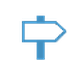  Suggested Meetings. При запуску цього додатку, ви можете отримувати доступ до особистих відомостей в активному повідомленні, таким як імена відправників та одержувачів, а також адреси електронної пошти, текст повідомлення та вкладення, якщо такі є.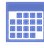  Отписаться. При запуску цього додатку, ви можете зчитувати і змінювати вміст будь-якого елементу у вашій поштовій скриньці, а також створювати нові елементи. Крім того, воно може отримувати доступ до особистих відомостей у будь-якому повідомленні або елементі календаря, таким як текст повідомлення, тема, ім'я відправника, імена одержувачів або вкладення.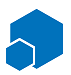  Action Items. При запуску цього додатку, ви можете зчитувати і змінювати вміст будь-якого елементу у вашій поштовій скриньці, а також створювати нові елементи. Крім того, воно може отримувати доступ до особистих відомостей у будь-якому повідомленні.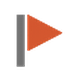 Нові функції контактівЗв'язані контакти. Outlook Web App шукає схожі записи в папці "Контакти" і пов'язує їх між собою в єдину картку контакту. Ви можете додавати або розривати зв'язки вручну.Додавання LinkedIn або Facebook. Ви можете підключитися до облікових записів LinkedIn або Facebook за допомогою відповідних параметрів. При підключенні до LinkedIn або Facebook ваші контакти з цих служб автоматично додаються до контактів Outlook Web App. Детальніше див у статті Підключені облікові записи.В області "Контакти" доступна папка ваших особистих контактів і списки адрес організації.На вкладці «Користувачі» в області «Каталог» знаходяться всі контакти людей з вашої організації. Вони записуються автоматично.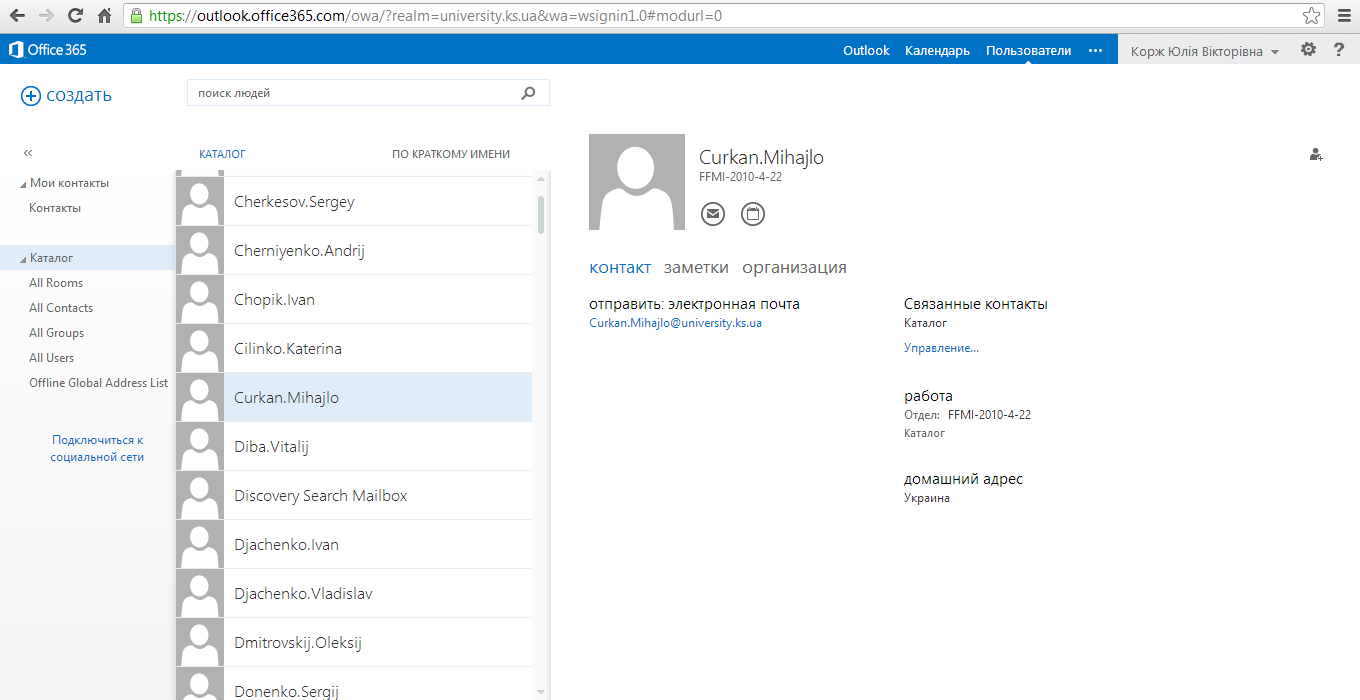 